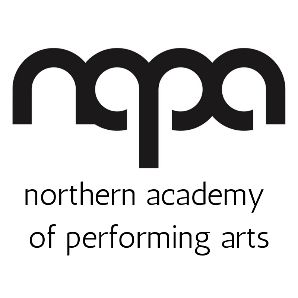 Equality and Diversity PolicyThis policy will be reviewed on an ongoing basis, at least once every two years. NAPA will amend this policy, following consultation, where appropriate.Date of last review: 19/12/23Contents

Why We Have an Equality and Diversity Policy?
Procedures
Discrimination
Recruitment and selection
Part-time and fixed term work
Training and development
Recording and monitoring
Responsibilities
Why We Have an Equality and Diversity Policy?NAPA recognises that every person is an individual with different needs, preferences and abilities. It aims to reflect this diversity in everything it does, including making its services inclusive and accessible to people from all sections of the community, and attracting and retaining a diverse workforce. NAPA believes that harnessing different life experiences, attributes and contributions from staff, volunteers and service users will make us a more effective and inclusive organisation and a better place to work.

This policy sets out our approach to equal opportunities and the avoidance of discrimination at work. It applies to all aspects of employment with us, including pay and benefits, terms and conditions of employment, dealing with grievances and discipline, dismissal, redundancy, leave for parents, requests for flexible working, and selection for employment, promotion, training or other developmental opportunities. It also covers the treatment and conduct of volunteers.
The Policy StatementNAPA values diversity. By respecting and using diversity it can maximise its impact through meeting individual needs and staying in touch with the changing societies in which it works. Staff and volunteers recognise and fulfil their personal role in making NAPA a genuinely inviting and inclusive performing arts academy.

NAPA has a commitment to diversity, which is about:Recognising and valuing differenceRecognising and seeking to redress inequality and disadvantageTreating all in a fair, open and honest mannerRecognising the right of students, employees, parents and visitors to be treated with dignity and respect
NAPA is committed to:Equality of opportunityTackling discrimination and disadvantageTackling harassment and intimidationMaking its workforce and the organisation as a whole more representative of the diverse communities that make up Hull and the East RidingEncouraging other organisations to adopt similar policies on Equality and Diversity
NAPA will not tolerate less favourable treatment on the grounds of sex, gender, gender reassignment, age, race, colour, nationality, ethnic or national origin, disability, marital/civil partnership status, sexual orientation, pregnancy or maternity, responsibility for dependents, trade union or political activities, criminal record, place of residence, religion, faith or other beliefs, health status or any other reason which cannot be shown to be justified. NAPA will never use cultural practices as a justification for, or to ignore an issue of, safeguarding.

NAPA believes that discrimination is wrong and should be actively opposed. Discrimination denies human dignity, a freedom for people to be themselves, and a place in a free society.NAPA is primarily committed to the welfare of younger people and to maintaining their individual dignity and their value to society. NAPA is also committed to a policy of Equality and Diversity in in all its activities and will not accept discrimination in its work with and for younger people.

This commitment includes training employees and volunteers about their rights and responsibilities under the equality policy. Responsibilities include staff and volunteers conducting themselves to help the organisation provide equal opportunities in employment, and prevent bullying, harassment, victimisation and unlawful discrimination. All staff and volunteers should understand they, as well as their employer, can be held liable for acts of bullying, harassment, victimisation and unlawful discrimination, in the course of their employment, against fellow employees, volunteers, students, parents and the public.
ProceduresProvision of ServicesEvery student, parent and visitor will be treated in a professional manner, with courtesy and respect. Children and adults who take part in our activities will be informed that NAPA is committed to an Equality and Diversity Policy so that:They will know a policy exists and a copy is available on NAPA’s website so as to guide all of the NAPA community and others to share the commitment and code of practice of Equality and Diversity.All who come into contact with NAPA will know the standards that we are trying to achieve and have the opportunity to assist us in trying to achieve them.They will know they have the right to complain, if they feel these standards are not being adhered to or are dissatisfied with the service provided to them.NAPA will make sure that its services meet the needs of its diverse communities by involving communities in identifying their needs and by seeking to meet these needs.NAPA will develop courses and classes to make sure there is maximum take up by all communities and particularly those groups facing disadvantage and discrimination. It will do this by:Providing information in plain English and use methods other than written documents to present information as appropriateOffering information on request in accessible formats, including spoken community languages, large print, audio tape/CD, on DVD in British Sign Language and on the internet as appropriate.Accessing interpretation, translation and sign language services on request as appropriateDiscrimination
NAPA will not unlawfully discriminate against or harass other people including current and former employees, job applicants, volunteers, clients, students, parents, audiences, suppliers and visitors. This applies in the workplace, outside the workplace (whendealing with customers, suppliers or other work-related contacts), and on work-related trips or events including social events.
The following forms of discrimination are prohibited under this policy and are unlawful:	(a) Direct discrimination: treating someone less favourably because of a Protected Characteristic. For example, rejecting a job applicant because of their religious views or because they might be gay.	(b) Indirect discrimination: a provision, criterion or practice that applies to everyone but adversely affects people with a particular Protected Characteristic more than others and is not justified. For example, requiring a job to be done full-time rather than part-time would adversely affect women because they generally have greater childcare commitments than men. Such a requirement would be discriminatory unless it can be justified.	(c) Harassment: this includes sexual harassment and other unwanted conduct related to a Protected Characteristic, which has the purpose or effect of violating someone's dignity or creating an intimidating, hostile, degrading, humiliating or offensive environment for them. Harassment is dealt with further in NAPA’s Anti-harassment and Bullying Policy.	(d) Victimisation: retaliation against someone who has complained or has supported someone else's complaint about discrimination or harassment.	(e) Disability discrimination: this includes direct and indirect discrimination, any unjustified less favourable treatment because of the effects of a disability, and failure to make reasonable adjustments to alleviate disadvantages caused by a disability.
Recruitment and Selection
NAPA will ensure that recruitment practices fulfil the requirement of the equality and diversity policy. Vacancies should generally be advertised to a diverse section of the labour market. Advertisements should avoid stereotyping or using wording that may discourage particular groups from applying. All posts will have a job description and person specification, which will contain essential and desirable skills, qualifications and experience. Person specifications will only contain details which are required. All recruitment adverts will carry the statement “NAPA promotes Equality and Diversity. A copy of our Equality and Diversity Policy will be available on request”.

Job applicants should not be asked questions which might suggest an intention to discriminate on grounds of a Protected Characteristic. For example, applicants should not be asked whether they are pregnant or planning to have children.

Shortlisting should be done by more than one person if possible. The format for interview will be agreed before it takes place and will remain constant for all interviews for the position.

Every effort will be made to make provision for staff and volunteers with a disability through reasonable adaptations. Posts which are deemed suitable will be advertised as available for job share. Job shares may also be available to staff in suitable posts on request, and providing that a suitable job sharer may be recruited.

All staff and trustees involved in recruitment and selection will be aware of this policy and adhere to it at all times. All applicants for posts will be treated strictly on merit, against objective criteria that avoid discrimination. As an exception, posts targeted at specific groups of people will be exempted, as allowed by legislation.

All application forms will include an optional and detachable section for equality and diversity monitoring, which will not be used as part of the selection process. The information will be individually confidential and used for assessing recruitment and advertising practices periodically.

An appointed person will be responsible for vetting, in confidence, applicants for sensitive posts; this will include Disclosure and Barring Service (DBS) checks. Reasons for the decision to appoint, or not, will be noted and kept for at least six months.

Part-time and fixed-term workPart-time and fixed-term employees should be treated the same as comparable full-time or permanent employees and enjoy no less favourable terms and conditions (on a pro-rata basis where appropriate), unless different treatment is justified.

Disabilities

If an employee is disabled or becomes disabled, they are encouraged to talk about their condition so that reasonable adjustments or support may be considered as appropriate.

Training and Development

The Board of Trustees, Chief Executive, staff and volunteers need to recognise and fulfil their personal role in making NAPA a genuinely inviting and inclusive organisation. NAPA will ensure that all staff and volunteers know about the Equality and Diversity policy and their responsibilities within it, by including it within Induction Training, and ensuring it has a high profile within our internal communications and practices.

Additional role specific training will be undertaken to ensure understanding of and commitment to Equality & Diversity policies and procedures as appropriate.

Recording and Monitoring

Monitoring of staff and trustees will be carried out on the basis of ethnic background, gender, age, place of residence, sexual orientation and disability.  Students/parents are asked their gender, ethnic background, age, disability and place of residence when signing up to our online Coordinate database.

Provision of individual monitoring data will be supplied on a voluntary basis, using agreed categories.

ResponsibilitiesThe Chief Executive has the ultimate responsibility to provide, implement and review the policy. It is the responsibility of trustees, staff and volunteers to support the policy by ensuring that NAPA’s activities promote equality and diversity. The Chief Executive or appointed representative holds the day-to-day responsibility for ensuring that the policy is implemented and, in the first instance, for dealing with or taking action on disciplinary offences.

The Board of Trustees will receive a report analysing monitoring data on an annual basis, in order to retain oversight of the impact and implementation of the policy. 

Breaches of this policy

NAPA takes seriously complaints of bullying, harassment, victimisation and unlawful discrimination by fellow employees, volunteers, students, parents, suppliers, visitors, the public and any others in the course of the organisation’s work activities.We take a strict approach to breaches of this policy, which will be dealt with in accordance with our Disciplinary Procedure. Serious cases of deliberate discrimination may amount to gross misconduct resulting in dismissal without notice.

If an employee believes that they have suffered discrimination the matter can be raised through NAPA’s Grievance Procedure or Bullying and Harassment Policy. Complaints will be treated in confidence and investigated as appropriate.

Employees must not be victimised or retaliated against for complaining about discrimination. However, making a false allegation deliberately and in bad faith will be treated as misconduct and dealt with under our Disciplinary Procedure.